Интерактив по пддЦели:Привлечь родителей к совместной работе по профилактике детского дорожного травматизма;Максимально использовать авторитет семьи в прочном и сознательном усвоении детьми не только правил, но и навыков безопасного поведения на улицах;Вызвать у родителей интерес и желание посещать мероприятия школы.Знает правила семья, значит, знаю их и я!1. В треугольнике шагаюТранспорт я предупреждаюСкоро место переходаБерегите пешехода. (Пешеходный переход.)2. Только я для пешеходаЗнак на месте переходаВ голубом иду квадратеПешеходоуказатель. (Пешеходный переход.)3. Можно встретить знак такойНа дороге скоростной,Где больших размеров яма,И ходить опасно прямо,Там, где строится район,Школа, дом, иль стадион. (Движение пешеходам запрещено.)4. Ходят смело стар и младДаже кошки и собакиТолько здесь не тротуарДело все в дорожном знаке. (Пешеходная дорожка.)5. Заболел живот у РомыНе дойти ему до домаВ ситуации такойНужно знак найти какой? (Пункт первой медицинской помощи.)6. Вот кружок с каемкой краснойА внутри рисунка нетМожет, девушки прекраснойДолжен быть внутри портрет?Круг пустой зимой и летомКак же знак зовется этот? (Движение запрещено.)7. Там где школа, детский садТреугольники висятА внутри бегут детишкиЗнаки взрослым говорят«Здесь к дороге близко дети!Здесь машины тормозят». (Осторожно, дети.)8. Только там все транспорт ждутПравильно себя ведут:На дорогу не выходятПо дороге не бегут. (Автобусная остановка.)9. Только на велосипедеЗдесь любой из вас проедет,И нельзя здесь покататьсяХоть на маленьком мопеде. (Велосипедная дорожка.)10. Кто-то землю тут копает.Что за странный человек?Ни прохода, ни проездаЗдесь уже, конечно, нет. (Дорожные работы.)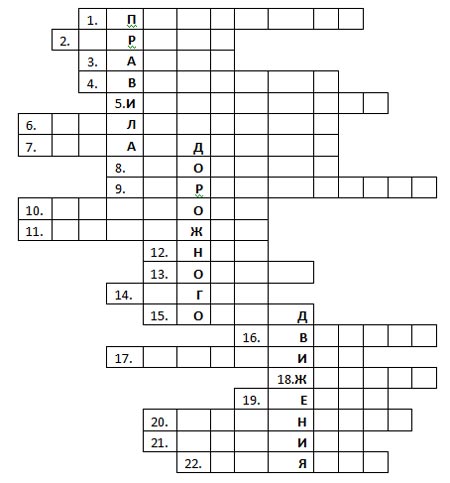 Вопросы кроссворда:1. Дорожный знак, устанавливаемый на месте ДТП («Опасность»).2. Устройство для остановки автомобиля (Тормоз).3. Машина для уплотнения дорожных покрытий (Каток).4. Трехглазый регулировщик движения (Светофор).5. Его боятся нарушители движения (Инспектор).6. Удивительный вагон, посудите сами: рельсы в воздухе, а он держит их руками (Троллейбус).7. Чтобы отделить дорогу, мост и тротуар, всем в предупреждение ставят…(Ограждение)8. Дорожка вдоль дороги, не предназначенная для машин (Тротуар).9. Самое опасное место для пешеходов (Перекресток).10. Машины в плохую погоду и темное время суток включают свет фар. А что применяют при этом велосипедисты? (Катафоты)11. Человек, едущий на транспорте (Пассажир).12. Он бывает запрещающий, предупреждающий, информационный (Знак).13. Проезжая часть дороги с твердым покрытием (Шоссе).14. Самый опасный маневр автомобиля (Обгон).15. Велосипед с маленьким двигателем (Мопед).16. Многоместный автомобиль для перевозки пассажиров (Автобус).17. Транспортное средство, имеющее боковой прицеп (Мотоцикл).18. «Осторожность не мешает», — этот свет предупреждает (Желтый).19. Африканская лошадка, разрешающая пешеходу перейти проезжую часть (Зебра).20. Место ожидания автобуса (Остановка).21. Дорожный знак для автотуристов (Кемпинг).22. Место, где на время оставляют свой транспорт (Стоянка).Ведущий выставляет в центр зала два мольберта с закрепленными на них большими листами бумаги. К мольбертам приглашаются команды.Ведущий.- Нужно придумать и совместно нарисовать необычное транспортное средство, а затем объяснить, для чего оно предназначено. В качестве изобразительных средств предлагаются фломастеры, маркеры, цветные карандаши, известковые мелки, пастель.Задание сложить из кусочков дорожный знак и назвать егоКонкурс для родителей «Гонка за лидером»(за правильный ответ команда получает 1 балл)За минуту нужно ответить на большее количество вопросов. Если не знаете ответ, говорите: Дальше……Вопросы родителям команды «Пешеходики»Что в переводе с греческого языка означает слово «светофор»? /носитель света/Дорожка с покрытием, предназначенная для движения пешеходов? /пешеходная дорожка/Транспортное средство, имеющее два колеса или более и приводимое в движение мускульной силой людей, находящихся на нем? /велосипед/Дорожные знаки, которые вводят или отменяют определенные ограничения движения? /запрещающие знаки/Знак, разрешающий переходить дорогу? /пешеходный переход/Что означает красный сигнал светофора? /запрещает движение/Достигнув, какого возраста, разрешается выезжать на проезжую часть на велосипеде? /с 14 лет/Время суток, когда участники движения очень плохо видят друг друга? /ночь/Какое насекомое одного цвета с сигналом светофора и живет в траве? /кузнечик/Знак, который поможет в пути, если проголодались? /пункт питания/Дорожный знак, который ставят у школ детских садов и других детских учреждений? /дети/В какой сказке, у какого героя имеется шапка такого же цвета, как сигнал светофора? /Красная Шапочка/ К какому виду относится транспортное средство Бабы-Яги? /ступа, к воздушном/Какое растение прикладывают к ране? /подорожник/Место для ожидания транспорта? /остановка/Человек, идущий по тротуару? /пешеход/ Что должно быть в руках сопровождающих группу детей? /флажок/Воздушный транспорт барона Мюнхгаузена? /ядро/Сердце машины? /мотор/С какого возраста разрешается перевозка детей на переднем сиденье легкового автомобиля при отсутствии специального удерживающего устройства? (с 12 лет)Автор детского стихотворения «Дядя Стёпа» /С.Михалков/Назовите часть дороги, по которой идут пешеходы? /тротуар/Автомобильное топливо? /бензин/Деталь одежды, которая спасает от дождя, но мешает видеть дорогу? /капюшон/Можно ли оглядываться на оклик товарища при переходе через проезжую часть? /нельзя/Что означает зеленый сигнал светофора? /разрешает движение/Механизм, который поможет, если у велосипеда спустилось колесо? /насос/ Водитель по – другому? /шофёр/Точное определение места проживания? /адрес/Место водителя? /кабина/Устройство, служащее для определения скорости, применяемое сотрудниками Госавтоинспекции? /радар/Сколько цветов имеет светофор? /три/На какое животное похож пешеходный переход? /на зебру/Какой свет верхний на светофоре? /красный/По какой стороне проезжей части движется транспорт? /по правой/Заторы транспорта на дороге? /пробка/Пересечение двух дорог? /перекресток/Транспортное происшествие? /авария/Конец дороги? /тупик/Короткая палка, который регулировщик движение дает указание транспорту, пешеходам? /жезл/«Угадай мелодию».- А теперь пришла пора командам показать свои музыкальные способности. В этом конкурсе нужно не только угадать мелодию песни, так или иначе связанной с дорожной тематикой, но и исполнить несколько строк из неё.(предлагаются мелодии «Голубой вагон», «На теплоходе музыка играет», «Черный бумер», «он уехал прочь на ночной электричке»,«Пусть бегут неуклюже» и др.)1. Как звали всем известного из литературного произведения милиционера?а дядя Федор;
б дядя Вася;
в дядя Степа.2. Как по-другому называется пешеходный переход?а баран;
б зебра;
в кенгуру.3. В зимнее время года вы переходите проезжую часть улицы, вы везете ребенка в санках, правильнее было бы?а при переходе улицы, ребенок остается сидеть в санках;
б при переходе улицы взяли ребенка за руку;
в при переходе улицы толкнуть вперед санки, для быстрого прохождения улицы4 .Какой формы и цвета предупреждающие знаки?а треугольник, желтый;
в квадрат, синий;
б треугольник, красный.5. Какое основное назначение дорог?а место для игр;
б обеспечить движение транспорта;
в спортивная площадка.6. С какого возраста разрешается водить мотоцикл?а 10;
б 16;
в 14.7. Что означает сигнал регулировщика “ Руки вытянуты в стороны”?а Движение разрешено;
б На помощь;
в Со стороны левого и правого бока разрешено движение прямо и направо, пешеходам разрешено переходить проезжую часть.8. Какая максимальная скорость водителя в населенных пунктах?а 45;
б 60;
в 80 км час.9. В темное время суток водитель должен использовать:а звуковой сигнал;
б фары;
в магнитофон.10. Со скольких лет разрешается сидеть детям на переднем сидении автомобиля рядом с водителем?а 6;
б 10;
в 12.11. В какой срок нужно зарегистрировать транспортное средство в Госавтоинспекции?а в течение 3 суток;
б в течение 5 суток;
в в течение 10 суток.12. Кто из сказочных героев правильно перешел бы улицу?а Мальвина;
б Буратино;
в Незнайка.13. На какой дороге лучше тормозить?а на мокрой;
б на обледенелой;
в на сухой.. Назовите транспортный код Татарской Республикиа 13;
б 16;
в 11.2. Что должно быть у водителя мотоцикла на голове?а гнездо;
б парик;
в мотошлем.3. С какого возраста разрешается вождение автомобилем?а 14;
б 16;
в 18.4. С какой стороны дороги устанавливаются дорожные знаки?а слева;
б где  попало;
в справа.5. На какой срок работник милиции вправе подвергнуть лицо, совершившие нарушение правил, административному наказанию?а не более 1 часа;
б не более 3 часов;
в не более 2 часов.6. С какого возраста разрешается обучаться вождению в индивидуальном порядке?а 16;
б 18;
в 14.7. В каком месте должен находиться огнетушитель в легковом автомобиле?а в салоне;
б в багажнике;
в барсетке.8. В каком положении следует транспортировать пострадавшего с переломами ребер и грудины?а лежа на боку;
в сидя и полусидя;
б лежа на спине.9. Сколько взрослых должны сопровождать группу детей при перевозке в кузове грузового автомобиля?а 1 человек;
б 2 человека;
в 3 человека.10. Как влияет алкоголь на время реакции водителя?а время реакции уменьшается;
б время реакции увеличивается;
в не влияет.11. Водитель может признан виновным в совершении дорожно – транспортного происшествия и подвергнут уголовному наказанию по решению:а только органов Госавтоинспекции;
б только суда;
в только следственных органов.12. С какого возраста можно ездить на велосипеде по проезжей части?а 14;
б12;
в когда выйдешь на пенсию.13. Как правильно перейти дорогу, выйдя из автобуса?а) обойти автобус сзади
б) пролезть под автобусом.
в) обойти автобус спереди3 тур.Расположить в порядке уменьшения: килограмм, тонна, грамм, миллиграмм.1. Когда празднуется день милиции?а 31 декабря;
б 10 ноября;
в 23 февраля.2. Как расшифровать ГИБДД?а) Государственная инспекция безопасности дорожного движения;
б) Государственный институт бюджетных дорожных доходов;
в) Гриша и Боря дружные дети.3. Какие меры административной ответственности могут применить за нарушение правил?а только предупреждение;
б штраф, лишение права;
в Предупреждение, штраф, лишение права управления транспортным средством, исправительные работы, или административный арест.4. Разрешается ли перевозить людей в кузове грузового автомобиля?а не разрешается;
б разрешается;
в разрешается при наличии места для сидения.5. Назовите жизненные признаки наступившего утомления водителя.а возбужденность;
б Сонливость, вялость, притупление внимания;
в головокружение, повышенная потливость.6. Какого цвета должны быть задние противотуманные фары?а желтого;
б красного;
в оранжевого.7. Вы переходите с ребенком проезжую часть улицы, ваши действия:а) будите держать ребенка за руку
б) ребенок идет впереди вас
в) ребенок идет позади вас8. Как правильно применять йод в качестве дезинфицирующего средства?а смазать всю поверхность раны;
б смазать края раны и кожу вокруг нее;
в сделать компресс.9. Какие требования предъявляются к водителю, обучающемуся вождению в индивидуальном порядке.а Водительский стаж не менее 1 года;
б 2 года;
в 4 года.10. На какой срок может быть наложен кровоостанавливающий жгут?а 1-2 часа;
б 3-4 часа;
в время не ограничивается.11. Дорогу надо переходить на…а красный;
б мигающий;
в зеленый свет.12. Какое правило дорожного движения нарушил кот из стихотворения К.И. Чуковского “Тараканище”?а быстро ехал;
б ехал задом наперед;
в ехал на красный свет.13. Как вы определяете, успеете ли перейти дорогу перед идущим транспортом?а рулеткой;
б правилом “3 столбов”;
в спросите водителя.